A.S.2019/20ORGANIGRAMMA SICUREZZA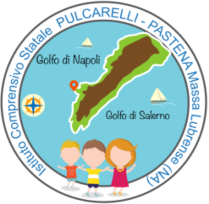 Via Reola – 80061 – Massa Lubrense (Na) – Tel.: 0818780013 - Fax 0818085119www.pulcarellipastena.it        naic8d900t@istruzione.it        naic8d900t@pec.istruzione.itVia Reola – 80061 – Massa Lubrense (Na) – Tel.: 0818780013 - Fax 0818085119www.pulcarellipastena.it        naic8d900t@istruzione.it        naic8d900t@pec.istruzione.itVia Reola – 80061 – Massa Lubrense (Na) – Tel.: 0818780013 - Fax 0818085119www.pulcarellipastena.it        naic8d900t@istruzione.it        naic8d900t@pec.istruzione.itVia Reola – 80061 – Massa Lubrense (Na) – Tel.: 0818780013 - Fax 0818085119www.pulcarellipastena.it        naic8d900t@istruzione.it        naic8d900t@pec.istruzione.itVia Reola – 80061 – Massa Lubrense (Na) – Tel.: 0818780013 - Fax 0818085119www.pulcarellipastena.it        naic8d900t@istruzione.it        naic8d900t@pec.istruzione.it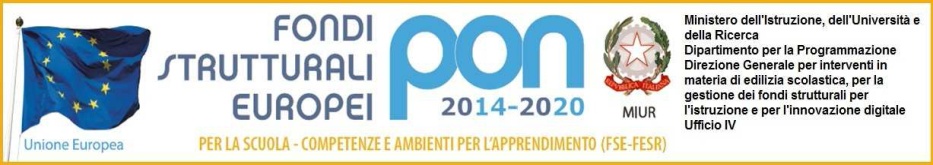 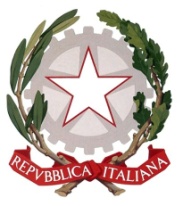 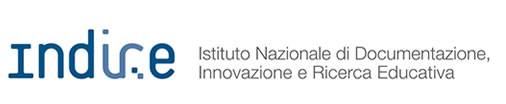 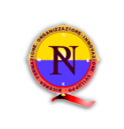 Plesso incarichiSecondaria di Primo Grado PulcarelliPrimaria Cesaro (classi quinte)Primaria/InfanziaCesaroInfanziaPastenaPrimariaPastenaPrimaria/ InfanziaTorcaDirigente ScolasticoParlato RitaParlato RitaParlato RitaParlato RitaParlato RitaR.S.P.P.Ing.Donnarumma Ing. Donnarumma Ing. Donnarumma Ing. DonnarummaIng. DonnarummaR.L.S.Cilento ElenaCilento ElenaCilento ElenaCilento ElenaCilento ElenaASPPde Clemente M.RosariaDi Leva GiuseppinaCappiello FortunataTerminiello RaffaelaGargiuloTeresaSquadra Emergenza: antincendioevacuazioneTerminiello S.de Clemente M. R.Esposito S.Gargiulo Ch.Di Leva G.La Via I.Cappiello F.Cacace M.L.Esposito C.Terminiello R.Romano D.CivaleGargiulo T.Cafiero A.MastelloneSquadra emergenza:Primo SoccorsoGargiulo D.de Clemente M. R.Caputo A.Gargiulo Ch.Coppola R.Gargiulo E.Cappiello F.Cilento E.Grieco M.G.D’Orsi T.Di Leva A.Terminiello R.Gargiulo T.Esposito A.Fiorentino R.BLSDStinga O.Esposito S.Gargiulo Ch.La Via I.Cappiello F.Terminiello R.Civale A.Gargiulo T.Mastellone M.